Portuguese Now! – Curso de Português para EstrangeirosProf. Rosângela SantiagoAula 1- Iniciante A1APRESENTAÇÃO (www.pt.wikipedia.org)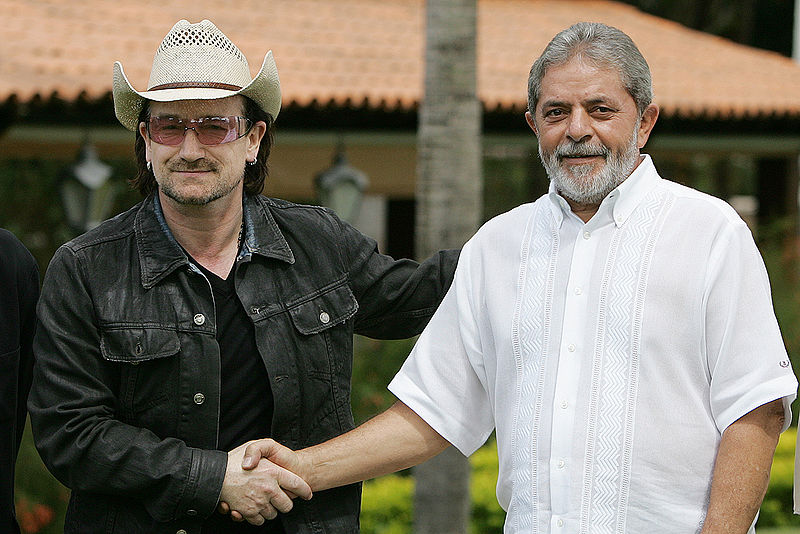 - Oi, Muito Prazer! Eu sou Bono Vox.= Muito Prazer, Bono! Eu sou Lula.- Eu sou irlandês. Você é brasileiro?= Sim, sou. Eu sou “muito” brasileiro, sou ex-presidente do Brasil.-Eu sou cantor da banda U2. Sou também filantropo e ativista. Eu tenho muitos amigos brasileiros.=  Você é filantropo? Que bom! Eu tenho muitos projetos sociais. Você é um bom cantor!- Obrigado, Lula. Você mora no Rio de Janeiro?= Não, não moro. Eu moro em São Paulo e você?- Eu moro no avião, eu viajo muito!Verbos de apresentação – PresenteSER (irregular) – Situações permanentes, frases absolutas.  MORAR(regular) + em(preposiçãoEU 			sou 				         moro	VOCÊ, ELE, ELA  	é				         moraNÓS			somos				         moramosVOCÊS, ELES, ELAS      são				          moramTER (irregular)						EU			tenhoVOCÊ, ELE, ELA	temNÓS 			temosVOCÊS, ELES, ELAS	têm Obs: tem, têm –pronúncia igualExercício 1: Complete com os verbos SER, TER e MORARVocê _____ estudante de português.Ana _____ dois filhos.Eu ________ arquiteta e _________ em _________ Paris.Os estudantes ______do Brasil.Elas ______ amigos brasileiros.Nós ______ amigos.Eles não _______ carro.Vocês _______ em casa ou apartamento?Ela não ________ trabalho. Exercício 2: Apresente essas pessoas.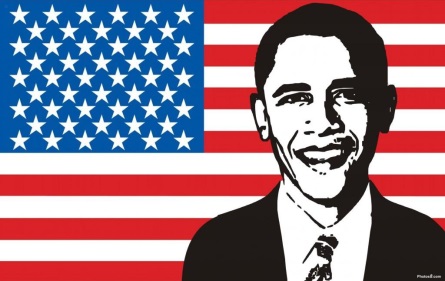 __________________________________________________________________________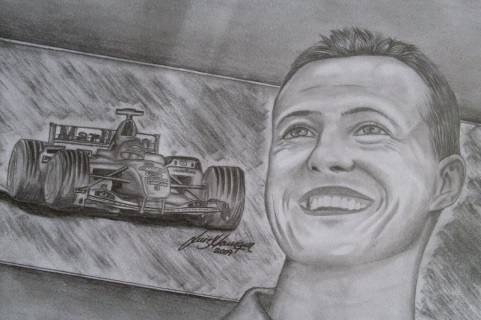 ____________________________________________________________________________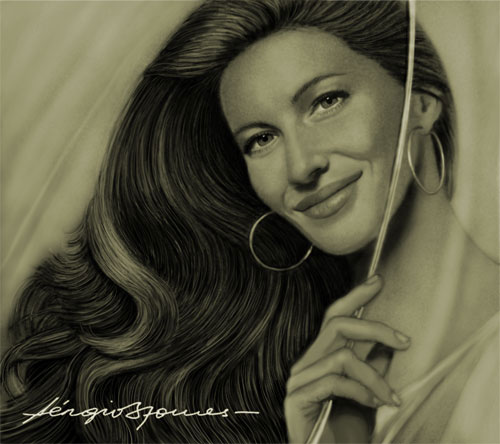 ____________________________________________________________________________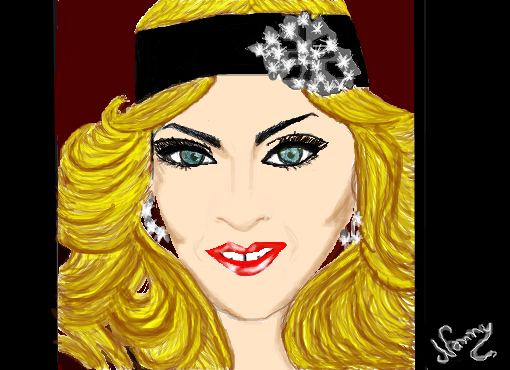 ______________________________________________________________________________3) Atividade Oral : Apresente o seu colega.4) Atividade escrita: Escreva um diálogo de apresentação entre as duas pessoas abaixo: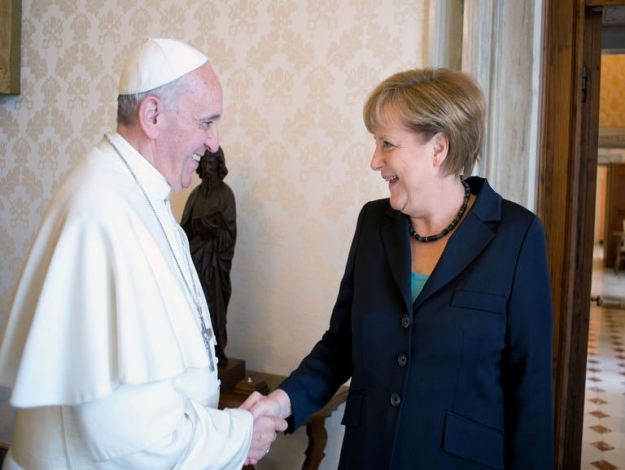 ________________________________________________________________________________________________________________________________________________________________________________________________________________________________________________________________________Parte 2: Cumprimentos. 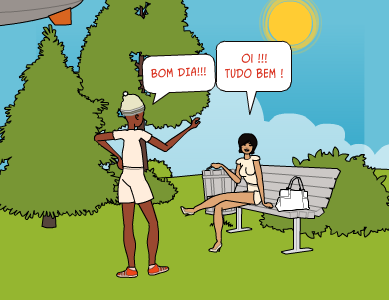 VERDADEIRO OU FALSO? 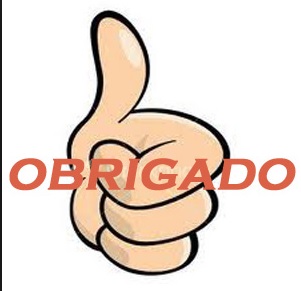 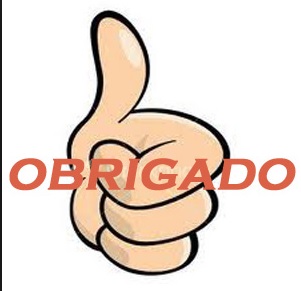 